网上委托接样流程登录鄞州区住房和城乡建设局网站（http://jsj.nbyz.gov.cn/）滚动条拉到底点击“建设工程检测业务系统”图片进入安装控件（自动），如不能安装请联系0574-88188188Win7系统控件安装：右击IE图标，以管理身份运行IE，然后再点击运行安装控件。点击下载控件，再右击控件以管理员身份运行安装该控件。XP系统控件安装：直接运行，或下载后直接运行。插入身份锁，输入原始密码（111111），点击登陆。登录后，如果锁关联多个账户，则在账户的下拉框中选择需操作的账户再确认进入系统。如下图：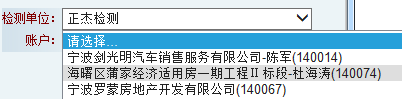 账户切换：锁关联多个账户，在登录到系统界面后，同一检测公司的账户可切换，点击系统右上角账户(账户名称+账户编号)，选择需继续操作的账户即可。如下图：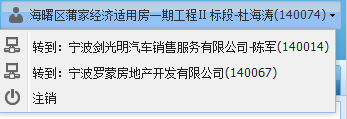 第一次登入后可更改密码：点击右上方“用户管理”→点击左边口令修改→输入原密码和新密码→点击重置确认报告查询：查询本工程报告（检测进度与结果），点击左侧“报告查询”菜单，点击取数按钮，输入相关查询条件再点击确认查询对应的报告信息。委托单登记流程：点击左侧“工程清单”中的工程→点击右侧“新建委托 ” →在添加新报告页面中选取相应的报告→在基本信息页面中只要录入单体工程名称→确认保存后进入样品信息页面→录入样品相关信息，每组样品保存一次；新增一组，只要修改其中不同的内容后点击“另存为”即可。默认值或标注“﹡”的为必录信息。其中钢筋、砼、砂浆等试件每次委托最多限9组。→确认无误后提交审核，按需份数打印委托单（A4），经签字盖章后送样。九、错误修改方法1、提交前发现错误，只需点击错误信息，修改后保存再提交。2、提交打印委托单后，发现错误则点击“撤回”按钮，撤回后修改相关信息后再提交，重新打印委托单，委托单号系自动生成，原委托单作废。3、发现委托单上有错误，将内容修改并在该处签字盖章，由检测单位接样时进行修改。工程名称的录入：委托信息栏中“工程名称”、“监督编号”为自动产生；“单体工程”通过“”选取（已办理正式质监手续），或直接录入（可录入多个单体）。当一项工程仅有一个单体且在“工程名称”中已全部显示时则“单体名称”不用录入；或当出现“单体名称”中内容与“工程名称”相同时，应将“单体工程中”的内容删除。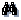 必录信息（可通过下拉框选取、直接输入、程序默认）砼试块抗压“设计等级”“养护方式”（标准养护、自然养护即拆模、同条件养护）“制作日期”“结构部位”砂浆试块“设计等级”“制作日期”“结构部位”钢筋原材料  “钢材名称牌号”“公称直径”（阿拉伯数字）“代表数量”“炉批号”“结构部位”、“生产厂家”钢筋机械连接“钢材名称牌号”（2个都需录入）“公称直径”（阿拉伯数字、2个都需录入）“连接方式”“接头等级”“结构部位”“生产厂家”钢筋焊接  输入“焊工”（在基本信息页面中，工程登记时已录入自动生成）“钢材名称牌号”（第二个自动生成）“公称直径”（第二个自动生成，如是两种不同直径连接则第一个输小的直径、第二个输大的直径）“焊接方式”“结构部位”“生产厂家”水泥“水泥品种” “强度等级”“生产单位”“出厂日期”“出厂编号”即合格证号“结构部位”                                                                                                      砂  选择“混凝土用砂” “结构部位”“生产厂家”“合格证号”石 选择“混凝土用石”“产地”“石规格”“工程部位”          砖  “砖品种”（如是粉煤灰砖则在前一空中选“烧结多孔砖”，后一空中选“粉煤灰砖”） “强度等级”“公称尺寸”（一般系统已默认，如非默认尺寸则手改）“结构部位”“生产厂家”（十）砼抗渗